УКАЗАНИЕО внесении изменений и дополнения в Положение Приднестровского республиканского банка от 17 января 2012 года N 108-П 
«О порядке ведения кассовых операций в Приднестровской Молдавской Республике»(Регистрационный N 5930 от 29 февраля 2012 года) (САЗ 12-10)Утверждено решением правленияПриднестровского республиканского банкаПротокол N от  2019 годаЗарегистрировано Министерством юстицииПриднестровской Молдавской РеспубликиРегистрационный NНастоящее Указание разработано в соответствии с Законом Приднестровской Молдавской Республики от 7 мая 2007 года N 212-З-IV «О центральном банке Приднестровской Молдавской Республики» (САЗ 07-20) в действующей редакции.Внести в Положение Приднестровского республиканского банка от 17 января 2012 года N 108-П «О порядке ведения кассовых операций в Приднестровской Молдавской Республике» (Регистрационный N 5930 от 29 февраля 2012 года) (САЗ 12-10) с изменениями, внесенными Указанием Приднестровского республиканского банка от 
24 сентября 2012 года N 597-У (Регистрационный N 6157 от 10 октября 2012 года) 
(САЗ 12-42), от 27 мая 2019 года N 1160-У (Регистрационный N 8920 от 14 июня 2019 года) (САЗ 19-22), от 25 июня 2019 года N 1166-У (Регистрационный N 8950 от 28 июня 2019 года) (САЗ 19-24), (далее- Положение) следующие изменения и дополнение:а) пункт 21 Положения дополнить новой частью пятой следующего содержания:«Следующая выдача денежных средств под отчёт одному подотчетному лицу может быть произведена только после предъявления в бухгалтерию отчёта по ранее выданной сумме.»;б) части пять, шесть, семь пункта 21 Положения считать частями шесть, семь, восемь соответственно;в) в части четвертой и шестой пункта 30 Положения слово «дивидендов» исключить;г) в части четвертой пункта 34 Положения слово «дивидендов» исключить.2. Настоящее Указание вступает в силу по истечении 7 (семи) рабочих дней со дня официального опубликования.Председатель банка                                                                                                       В.С. Тидваг. Тирасполь_________ 2019 годаN           -УБАНКА РЕПУБЛИКАНЭНИСТРЯНЭ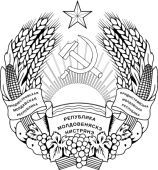 ПРИДНIСТРОВСЬКИЙРЕСПУБЛIКАНСЬКИЙ БАНКПРИДНЕСТРОВСКИЙ РЕСПУБЛИКАНСКИЙБАНКПРИДНЕСТРОВСКИЙ РЕСПУБЛИКАНСКИЙБАНКПРИДНЕСТРОВСКИЙ РЕСПУБЛИКАНСКИЙБАНК